Grupa Krasnale –  6 kwietnia 2020r. 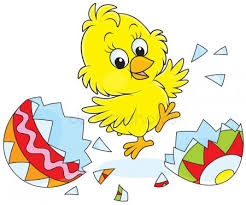 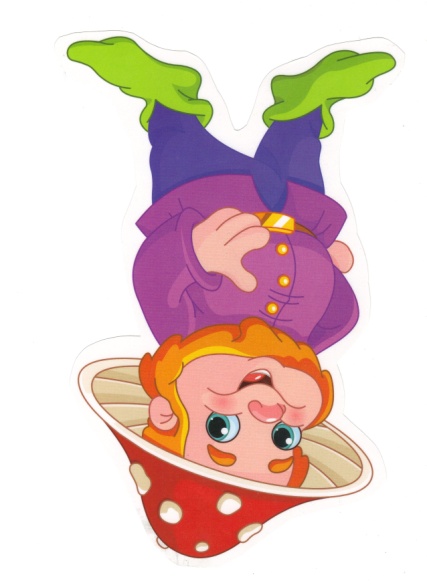    Witam wszystkie Krasnoludki !               WIELKANOCTemat dnia: Przygotowania do świąt Propozycja zabawy ruchowej„Głowa ramiona, kolana pięty”https://www.youtube.com/watch?v=30BVfTvlsrEA gimnastyka dobra sprawa
Dla nas wszystkich to zabawa
Ręce w górę i w przód i w bok
Skok do przodu, w górę skok.

Głowa, ramiona, kolana pięty
Kolana, pięty, kolana, pięty
Głowa, ramiona, kolana, pięty
Oczy, uszy, usta, nos.

Głowa, ramiona, kolana pięty
Kolana, pięty, kolana, pięty
Głowa, ramiona, kolana, pięty
Oczy, uszy, usta, nos.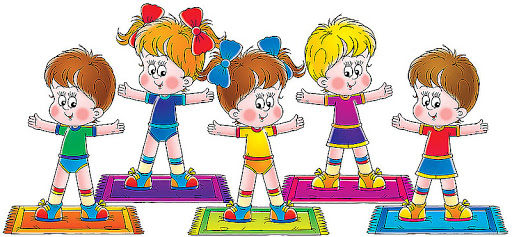 	Zabawy rozwijające sprawność fizyczną. • tamburyn – „Idziemy do lasu” – ćwiczenie orientacyjno-porządkowe- marsz ,,Raz, dwa , trzy . cztery lewa, lewa”– „Zbieranie jagód” – ćwiczenia dużych grup mięśniowych. Dziecko maszeruje, unosząc wysoko kolana. Na polecenie rodzica dziecko robi przysiad, udając zbieranie jagód, następnie wstaje, prostuje się i dalej spaceruje, unosząc wysoko kolana. – „Marsz na czworakach między gęstymi zaroślami” – zabawa z elementem czworakowania na sygnał dziecko poruszają się na czworakach, udając przechodzenie między zaroślami.Zajęcie I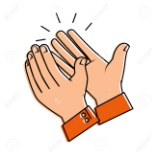 Przed Wielkanocą – wysłuchanie i analiza treści wiersza,  czytamy wiersz z jednoczesnym ilustrowaniem go obrazkami. Wyklaszcz nazwy !Przed Wielkanocą Dominika Niemiec Pomogę mamie upiec sernik i babkę. 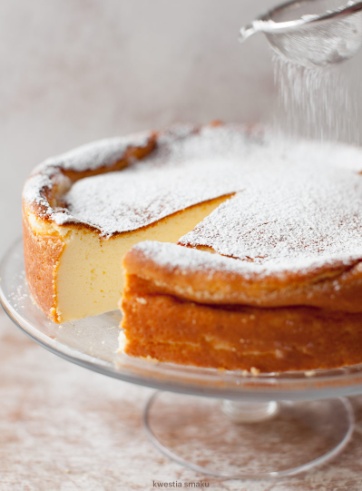 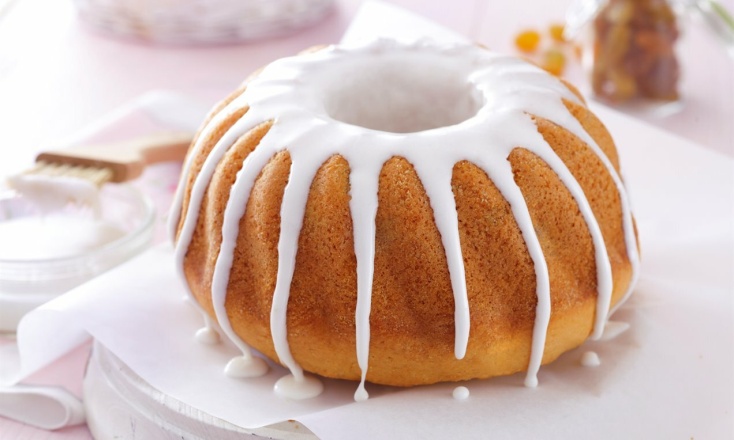 sernik                                        babkaNa babkę, wiem to na pewno, zawsze babcia ma chrapkę. Ale najpierw trzeba święconkę przygotować. 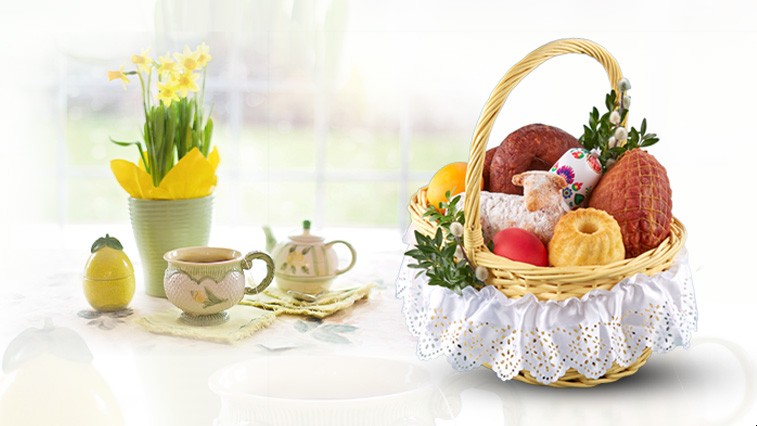                                                                                     święconkaMoże tym razem czekoladowe jajka tam schować? 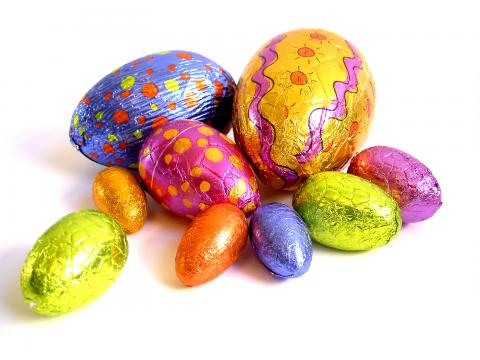                                                         jajka   Babcia jak co roku tłumaczy: „Do koszyka pisanki wędrują, zobaczysz, wnusiu, na śniadanie na pewno ci posmakują”.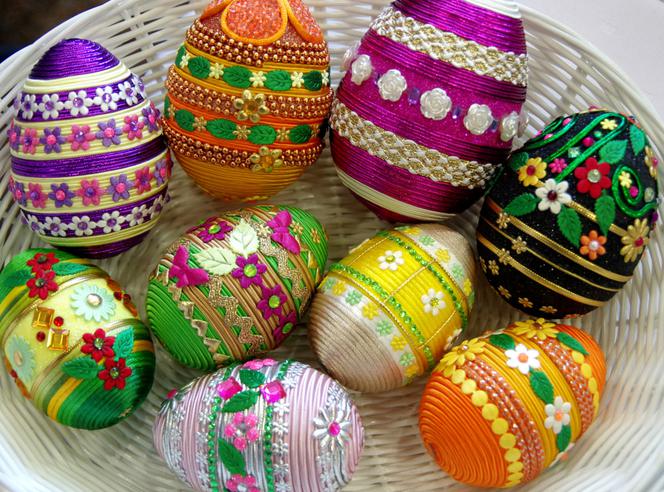                                                pisanki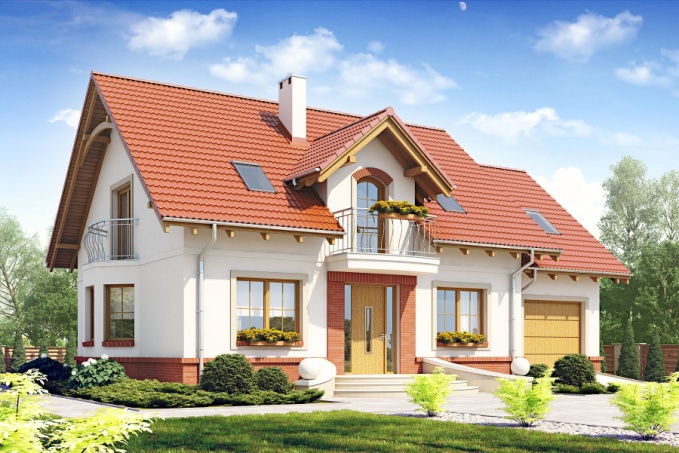  Dziadek z tatą też dzielnie mamie pomagają, od samego rana dom cały sprzątają.                                                                      domFajnie jest być razem,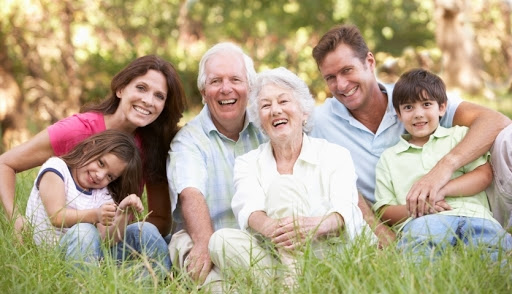  szykować wszystko na święta, pomagać sobie, kochać bliskich, o wielkanocnych zwyczajach pamiętać.                                          rodzinaRozmowa z dziećmi na podstawie tekstu utworu O jakich świętach była mowa w wierszu?;  Kto brał udział w przygotowaniach do świąt?; Co takiego działo się podczas przygotowań?; JJak myślicie, jak czuła się dziewczynka?; Czy osoby z tej rodziny się kochają?; Zabawa z wykorzystaniem Karty Emocji - buźki – układanie wizerunku wesołej Ani.  „Pomagam mamie” – zabawa pantomimiczna (pomagam mamie: zetrzeć kurze z półek, mieszać ciasto, odkurzać, nakrywać do stołu, kroić warzywa, wkładać jajka do koszyka itp.). Naśladowanie czynności. Pomocna będzie piosenka https://www.youtube.com/watch?v=imoS6Wkr04wPraca z Kartami Pracy - Część 2 str. 17   uzupełnianie obrazka brakującymi fragmentami, kolorowanie kurczaczka. Rozmowa na temat wyglądu stołu wielkanocnegoZajęcie II „Wielkanoc – radosne święta” – zabawa dydaktyczna. Oglądanie ilustracji w książkach i obrazków związanych ze świętami. Podawanie nazw przedstawionych na nich elementów; zwrócenie uwagi na to, co kojarzy się z Wielkanocą: baranek, palemka, kurczaczek, pisanki, jajko – jako symbol życia. Zapoznanie z nazwą Wielkanoc i swobodna rozmowa o tym, dlaczego obchodzimy to święto.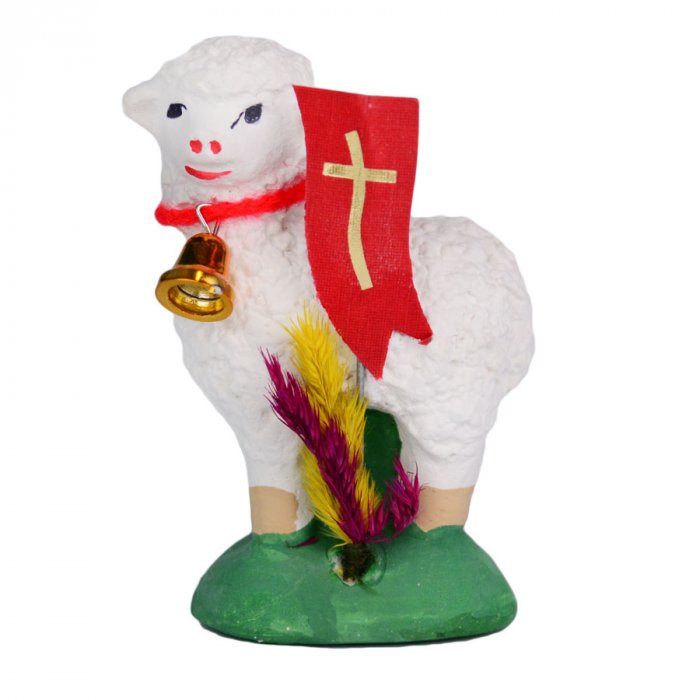                      baranek  	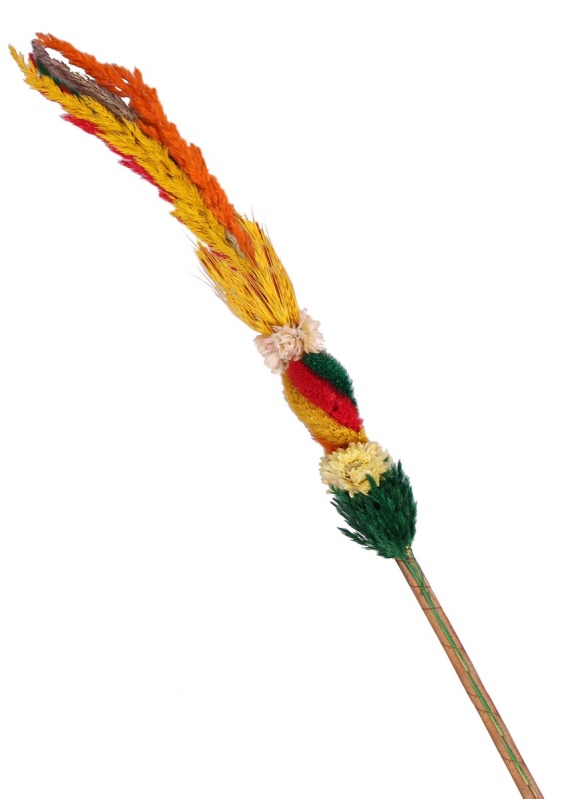                                                                  palma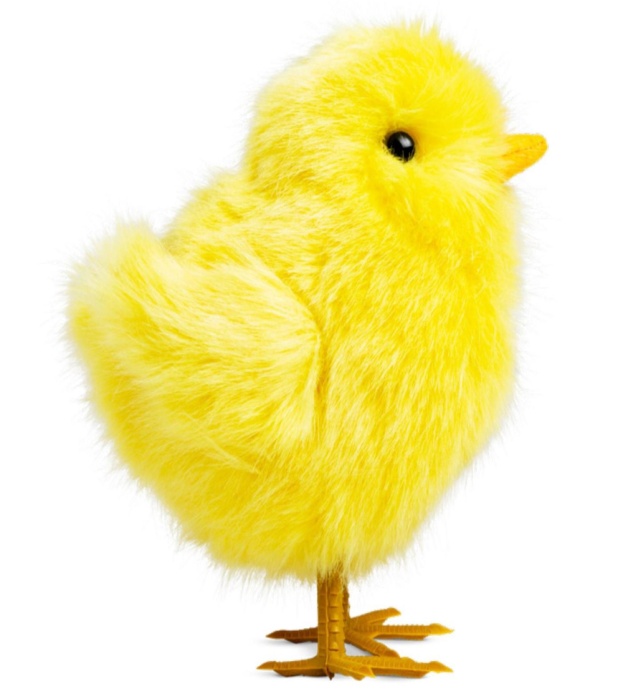                 kurczak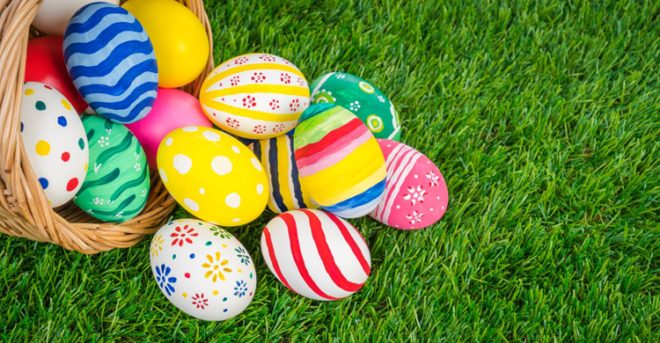                       pisanki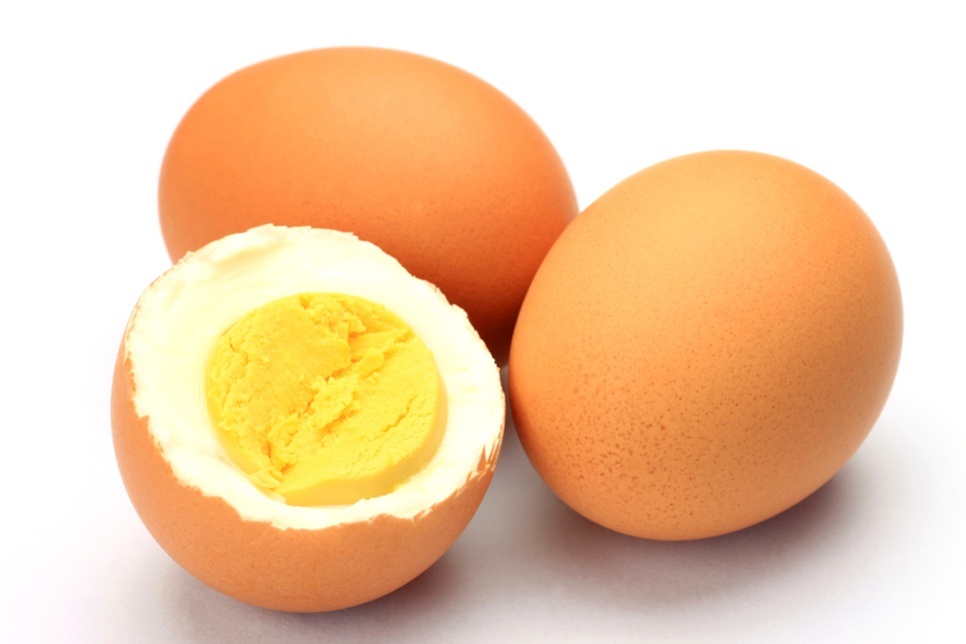                 jajka    Brawo! Świetnie !      Tak trzymaj!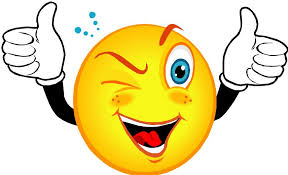 Dodatkowo  proponuję obejrzeć i wysłuchać przydatne piosenki i materiałyPiosenka Pisanki Kraszankihttps://www.youtube.com/watch?v=qKY9oeELKn4Film edukacyjny o Wielkanocyhttps://www.youtube.com/watch?v=pRPZDQY3h60Piosenka Święconka https://www.youtube.com/watch?v=pNoD_565U08Piosenka o kurze i pisankach	https://www.youtube.com/watch?v=6RH8hXpWnlk